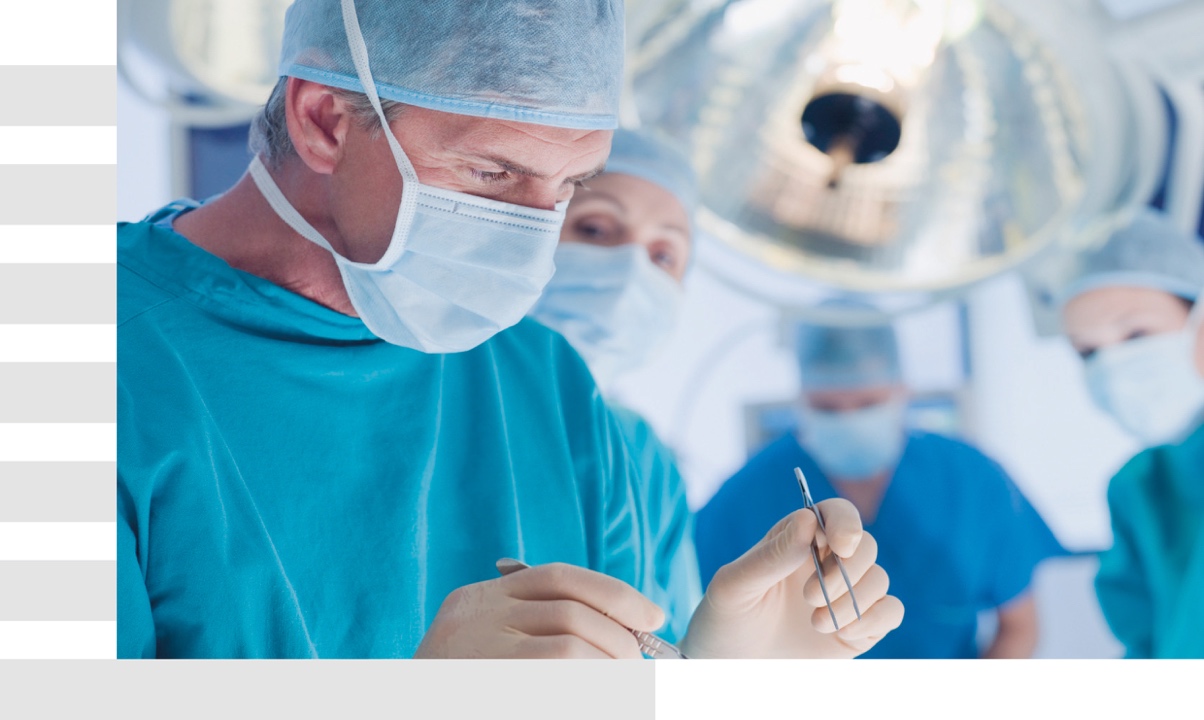 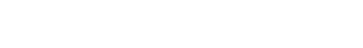 День 117 апреля 201808:00Сбор участников. Приветственный кофе-брейк.08:30Посещение утренней конференции РНЦХ. Вступительное слово.Белов Ю.В.09:10Практическое занятие на симуляторах: выполнение протезирования аортального клапана и протезирования восходящей аорты из министернотомииЧарчян Э.Р.12.00Обед13:00Обсуждение пациента и этапов планируемой операцииЧарчян Э.Р.13:15Посещение операционной: процедура T.David/Bentall-DeBonoЧарчян Э.Р.16:15Кофе-брейк16:30Сессия вопросов и ответовЧарчян Э.Р.17:30Завершение 1-го дняДень 218 апреля 201808:30Сбор участников. Приветственный кофе-брейк.09:00Обсуждение состояния оперированного накануне больного.Обсуждение пациента и этапов планируемой операцииЧарчян Э.Р.10:00Посещение операционной: хирургия корня и восходящего отдела аортыЧарчян Э.Р.12:30Обед13:30Доклад: Техника и особенности выполнения реконструкциикорня аорты из минидоступаЧарчян Э.Р.15:00Дискуссия: Новые решения в хирургии аортыЧарчян Э.Р.16:00Кофе-брейк16:10Доклад: Особенности и выбор министернотомииСкворцов А.А.16:40Завершение курса. Вручение сертификатов.Белов Ю.В.